Istituto ISS Giovanni XXIII SalernoComunicazione                                                                               Alle famiglie, Agli studenti delle classi  1°A  -  2° A “ T.L.                           Progetto“ Nuoto nello Zaino”             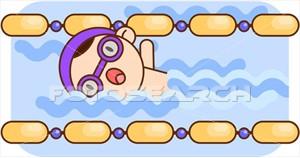                                                                                       In Orario Curriculare
Si comunica che dal Mese di marzo 2019, partirà il  Progetto sperimentale “ Nuoto nello Zaino” in collaborazione con l’ Associazione  “Asd  Dream Team Salerno” presso il Fiore club di Campigliano Salerno I corsi di nuoto  si svolgeranno nei giorni Mercoledì e Giovedì  nelle ore curricolari con i seguenti orari e calendari:classeGiovedìCalendario lezioni1A   TLPartenza dal piazzale della scuola alle ore 11 00 , rientro a scuola entro le ore 13 05 Il gruppo sarà formato da numero 25 alunni.Marzo: 7-14-21-28ARILE: 4-11MAGGIO: 9 classe Mercoledì2A    TLPartenza dal piazzale della scuola alle ore 12 00 ,rientro a scuola alle ore 13 50. Il gruppo sarà formato da 20 alunni.Marzo: 6-13-20ARILE: 3-10-17MAGGIO: 7